Отчетная формаМуниципальное  образование  МКОУ « Турманская СОШ»Тема профилактической Недели: «Здоровая семья» Сроки проведения мероприятий: с 29 ноября по 4 декабря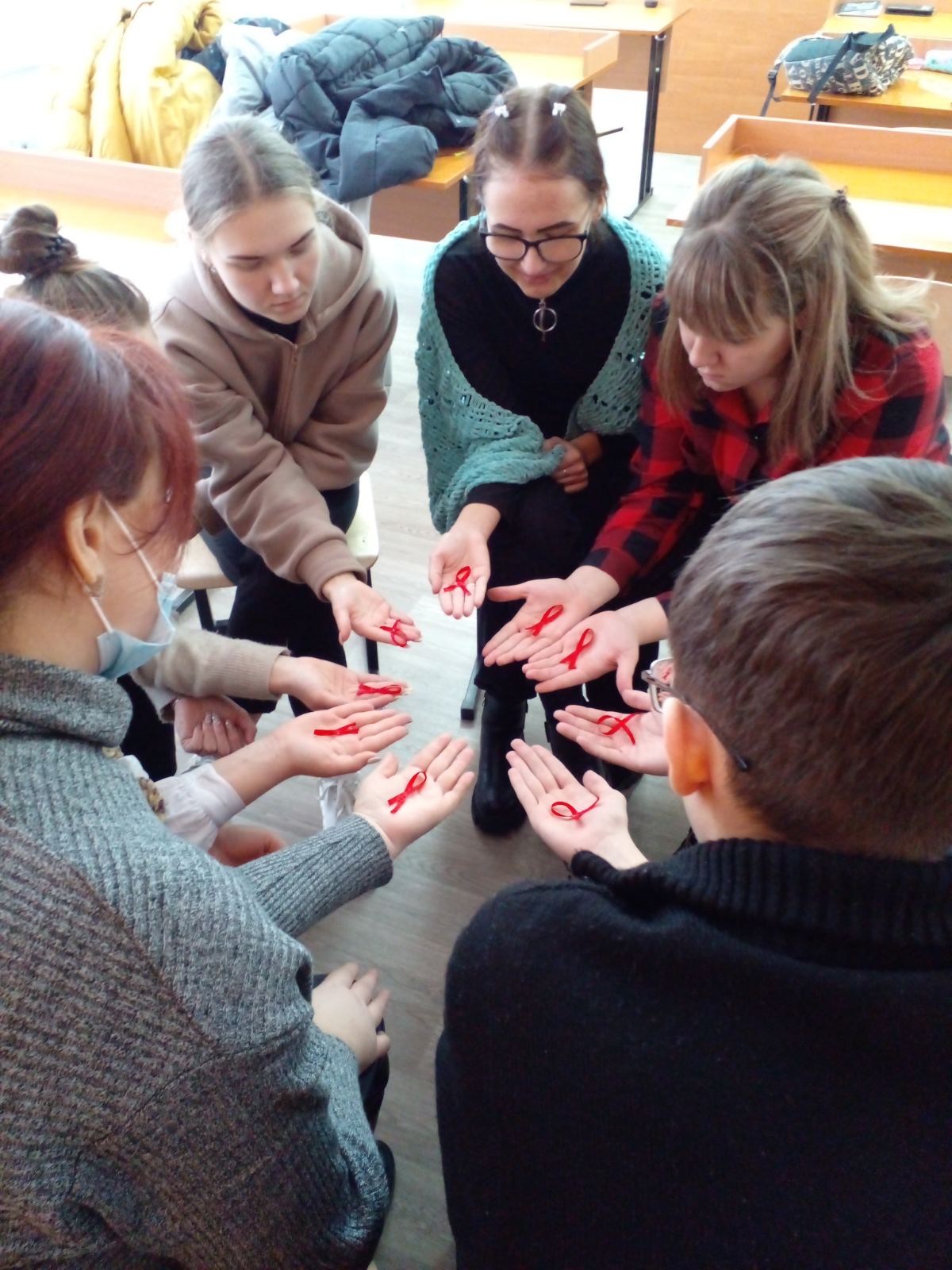 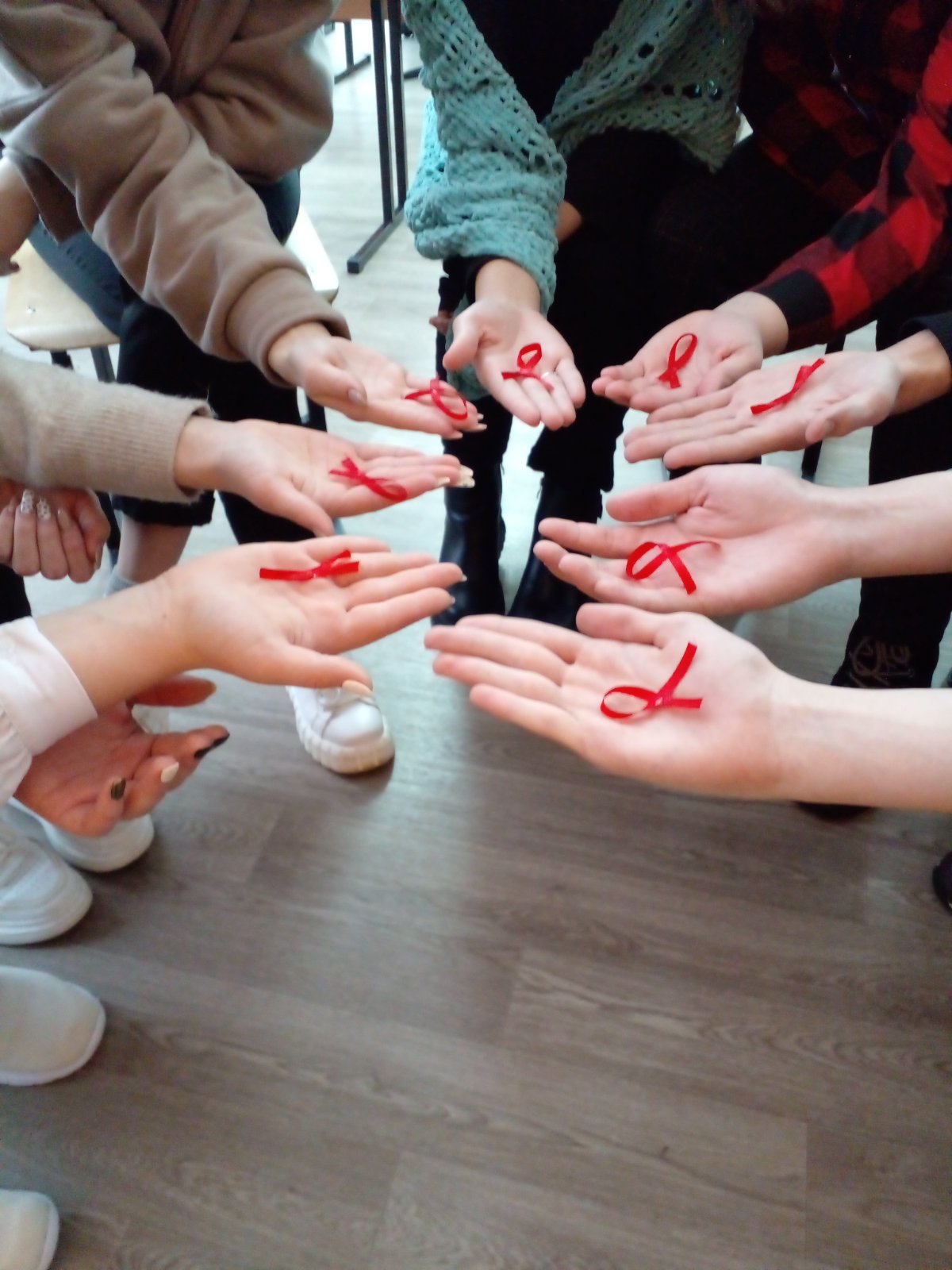 Отчетная формаМуниципальное  образование  МКОУ « Турманская СОШ»Тема профилактической Недели: «Равноправие» Сроки проведения мероприятий: с 6 декабря  по 13 декабря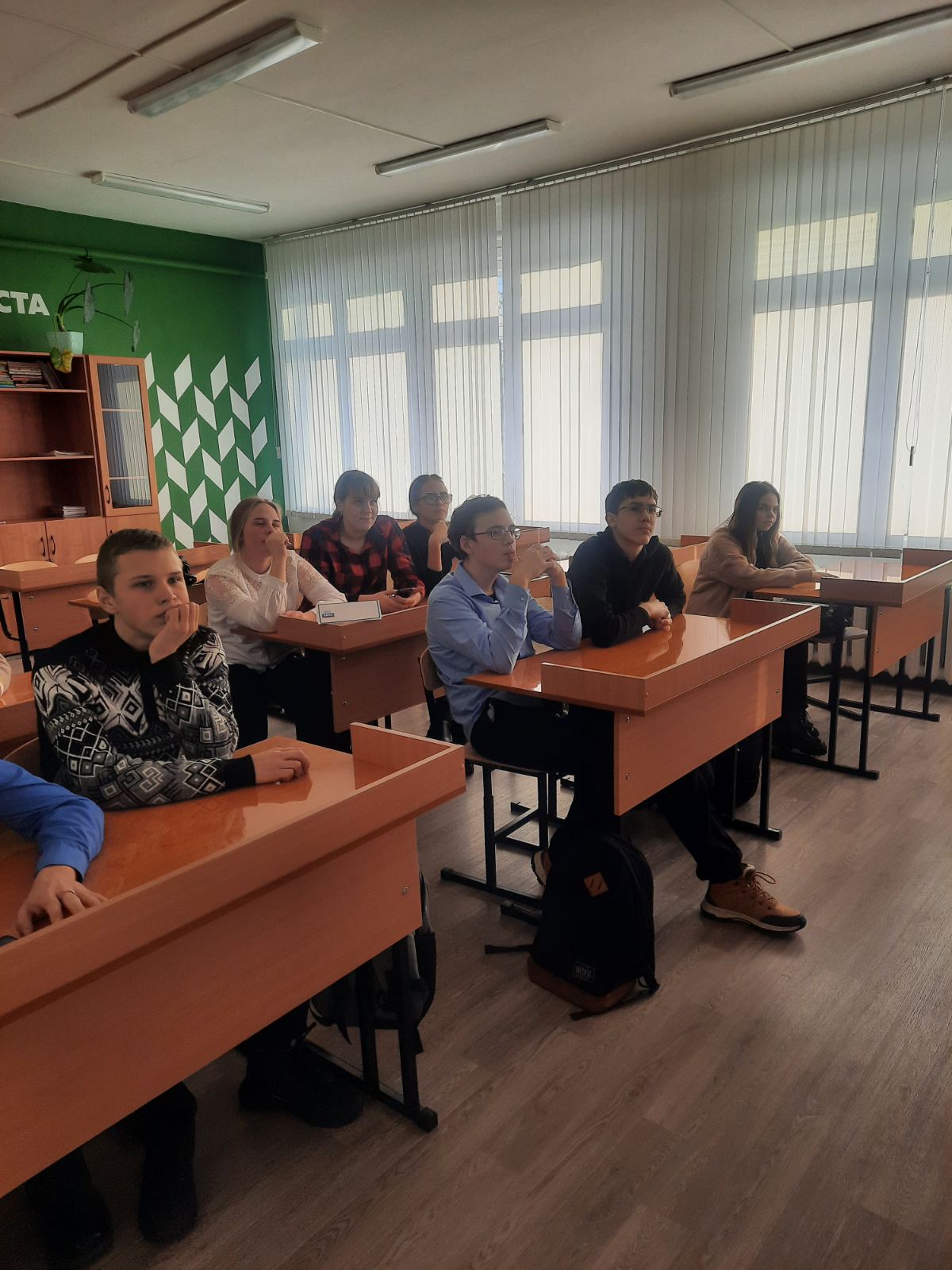 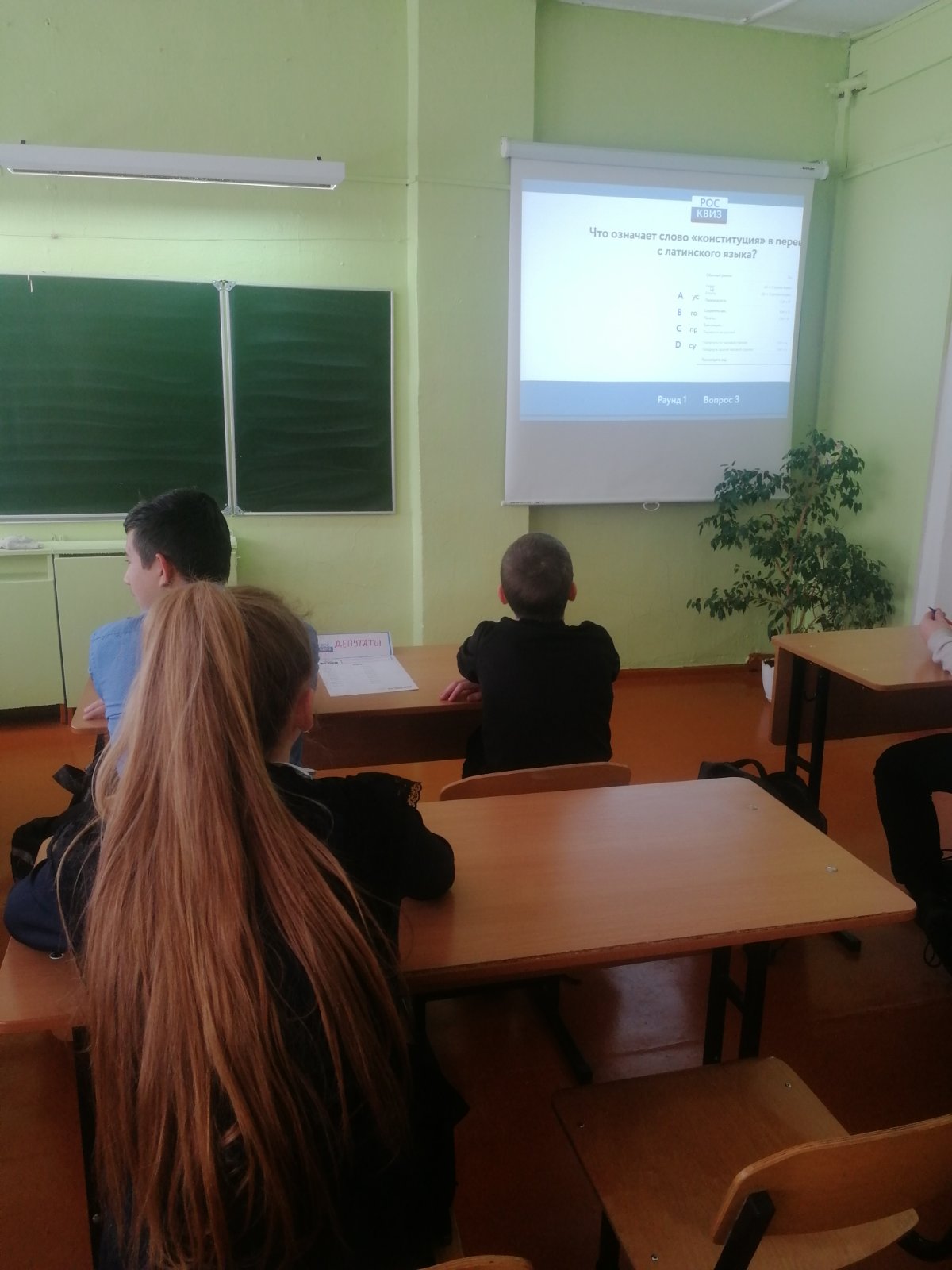 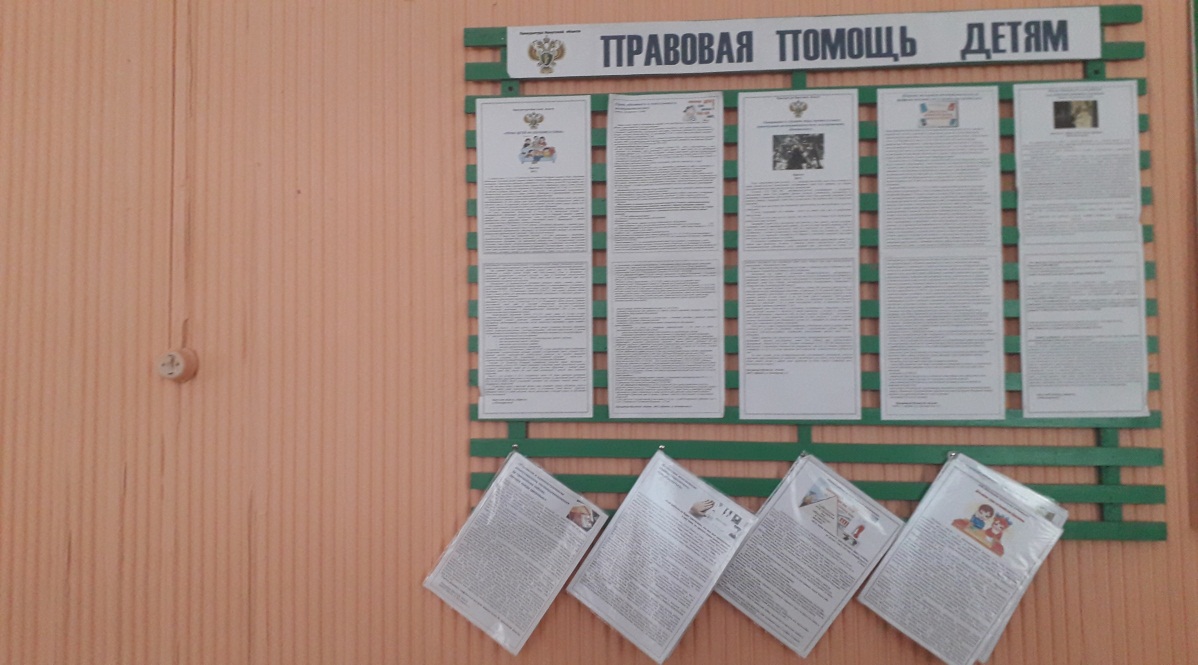 Образовательная организация Количество участников, в том числеКоличество участников, в том числеКоличество участников, в том числеКоличество участников, в том числеКоличество проведенных мероприятийВыводы о неделе, описание опыта по внедрению новых эффективных элементов неделиМКОУ « Турманская СОШ»ОбучающихсяРодителейПедагоговСоц. партнеров (перечислить)Количество проведенных мероприятийВыводы о неделе, описание опыта по внедрению новых эффективных элементов неделиМКОУ « Турманская СОШ»41356-3Классными руководителями  8 – 11 кл. проведены классные часы  с показом презентаций, фильмов по теме « Здоровая семья», « Здоровые дети – здоровая семья», «СПИД – болезнь души», « Я выбираю жизнь».Педагогом - психологом  проведены тренинги « Ценность жизни»  в 8 -11клПроведены онлайн беседы с родителями на тему: «Что нужно знать родителю о ВИЧ инфекции».Образовательная организация Количество участников, в том числеКоличество участников, в том числеКоличество участников, в том числеКоличество участников, в том числеКоличество проведенных мероприятийВыводы о неделе, описание опыта по внедрению новых эффективных элементов неделиМКОУ « Турманская СОШ»ОбучающихсяРодителейПедагоговСоц. партнеров (перечислить)Количество проведенных мероприятийВыводы о неделе, описание опыта по внедрению новых эффективных элементов неделиМКОУ « Турманская СОШ»1707515-4Классными руководителями 1 – 11 кл. проведены классные часы  с показом презентаций: «Я и мои права», «Путешествие в страну правовых знаний», «Права и обязанности человека», « Всемирный день прав ребенка», « Твои права» и др.Проведены классные часы, посвященные Дню конституции.  В 8 – 11 кл. проведена интеллектуальная игра КВИЗ, посвященная к празднованию Дня Конституции Р.Ф. Обновлен информационный стенд « Правовая помощь детям». Проведены онлайн беседы с родителями «Правовая консультация».